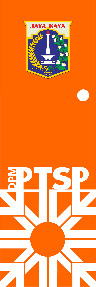 		Bidang KesehatanChecklist PersyaratanKelengkapan Berkas: CatatanKet : Mohon memberi catatan apabila pemohon datang lebih dari satu kali atau mengalami hambatan dalam langkah prosedurNo.                /Izin Praktik Optometris (di Fasilitas Kesehatan)KewenanganUP PMPTSP KecamatanPengertianBukti tertulis pemberian kewenangan untuk menjalankan pekerjaan Optometris pada fasilitas pelayanan kesehatan.Dasar HukumPeraturan Menteri Kesehatan Nomor 19 Tahun 2013 tentang Penyelenggaraan Pekerjaan Refraksionis Optisien dan Optometris Diajukan Melalui WebJakevoNoPersyaratanAdaTidakada1Menginput Formulir Izin Praktik Optometris secara elektronik melalui Jakevo.jakarta.go.,id2Identitas Pemohon/Penanggung Jawab (Scan Asli)WNI :  Kartu Tanda Penduduk (KTP-el) dan Kartu Keluarga (KK) WNA : Kartu Kartu Izin Tinggal Terbatas (KITAS) atau VISA / Paspor 3Jika dikuasakanSurat kuasa di atas kertas bermaterai sesuai peraturan yang berlaku dan KTP orang yang diberi kuasa4Izin Sarana :Izin Operasional / Sertifikat Standar yang telah terverifikasi untuk sarana kesehatan perpanjanganNIB dan Sertifikat Standar belum terverifikasi untuk sarana kesehatan baru5Scan Asli Ijazah (Lulusan pendidikan Diploma Empat atau Sarjana Terapa Optometri atau Sarjana Profesi Optometri)6Scan yang dilegalisasi STRO (STR Optisen) dari MTKI, jika e-STRO (lampiran Scan Asli)7Surat Keterangan Sehat Dari Dokter yang memiliki Surat Izin Praktik8Surat Pernyataan memiliki tempat kerja di Fasilitas Pelayanan Kesehatan yang bersangkutan9Pas foto berwarna terbaru ukuran 4x6 cm sebanyak 3 (tiga) lembar berlatarbelakang merah10Rekomendasi dari Organisasi ProfesiNoLangkah ProsedurTgl DiterimaTgl PenyelesaianParaf1Front Office2Tim TeknisSurvey / Tidak Survey3Kasubag TU4Kepala Unit PTSP5Petugas penomeran6Front OfficeWaktu PenyelesaianBiaya RetribusiMasa Berlakuuntuk praktik perorangan : 7 Hari kerja, faskes: 3 Hari kerja-Sesuai STR